	MĚSTO ŽATEC	USNESENÍ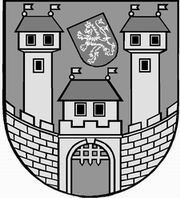 	z 	23	. jednání Rady města Žatce 	konané dne	16.10.2017Usnesení č. 	666 /17	-	701 /17	 666/17	Schválení programu	 667/17	Kontrola usnesení	 668/17	Uzavření nájemní smlouvy - byty v DPS	 669/17	Zápisy z jednání komise prevence kriminality	 670/17	Digitalizace povodňových plánů – poskytnutí mapových podkladů	 671/17	Bytové otázky	 672/17	Prodej budovy č. p. 1262, včetně příslušných pozemků v k. ú. Žatec	 673/17	Zápis dopravní komise	 674/17	Žádost Klubu vojenských důchodců	 675/17	Smlouva o zřízení věcného břemene – stavba „Červenka 1654, Žatec, 	plynové zařízení“	 676/17	Smlouva o zřízení věcného břemene - kanalizační přípojka	 677/17	Nabytí vodárenských staveb v k. ú. Holedeč do majetku Města Žatce	 678/17	Nabytí pozemku p. p. č. 7144/7 v k. ú. Žatec do majetku města	 679/17	Předkupní právo na pozemek p. p. č. 3842/1 k. ú. Žatec	 680/17	Smlouvy o právu provést stavbu na pozemcích p. p. č. 394/11 a p. p. č 	280/16 v k. ú. Velichov u Žatce	 681/17	Zahájení výběrového řízení „Sběrný dvůr odpadů města Žatec“	 682/17	Rozpočtová změna – sběrný dvůr a sběrná síť – manažerské řízení	 683/17	Rozpočtové změny – uvolnění finančních prostředků na investiční akce a 	opravy 2017	 684/17	Rozpočtová změna – vánoční výzdoba	 685/17	Rozpočtová změna – akce „MŠ Studentská 1230, Žatec - oprava zděného 	oplocení včetně vykácení vzrostlých stromů“	 686/17	Výběr zhotovitele stavby - „Revitalizace památky č.p. 52 v Žatci Městská 	knihovna – stavební práce“	 687/17	Revokace části usn. č. 636/17 RM - Zrušení výběrového řízení Technický 	dozor investora	 688/17	Rozpočtové změny od 01.07. do 30.09.2017	 689/17	Rozpočtová změna – lesní hospodářství	 690/17	Rozpočtová změna – NIV dotace pro ZŠ Komenského alej 749	 691/17	Rozpočtová změna – MŠ Otakara Březiny 2769 – uvolnění rezervy a 	žádost o účelovou neinvestiční dotaci	 692/17	Polyfunkční a spolkové centrum – Regionální technologické centrum 	robotiky v objektu Kláštera kapucínů v Žatci	 693/17	Rozpočtová změna – NIV dotace – sociální služby - LORM	 694/17	Rozpočtová změna – likvidace komunálního odpadu	 695/17	Rozpočtová změna – silniční daň	 696/17	Rozpočtová změna – Dočesná 2017	 697/17	Stanovení platu řediteli PO Kamarád - LORM	 698/17	Zápis z komise pro kulturu a cestovní ruch	 699/17	Doplnění programu zastupitelstva města	 700/17	Program zastupitelstva města	 701/17	Převzetí zřizovatelství	 666/17	Schválení programuRada města Žatce projednala a schvaluje program jednání rady města.									 T:  16.10.2017	O:	p.	HAMOUSOVÁ	 667/17	Kontrola usneseníRada města Žatce projednala a bere na vědomí kontrolu usnesení z minulých jednání rady města.									 T:  16.10.2017	O:	p.	HAMOUSOVÁ	 668/17	Uzavření nájemní smlouvy - byty v DPSRada města Žatce projednala a souhlasí s uzavřením nájemní smlouvy s fyzickou osobou (byt č. 204 v DPS Písečná 2820) na dobu určitou do 31.10.2020.Rada města Žatce projednala a souhlasí s uzavřením nájemní smlouvy s fyzickou osobou (byt č. 205 v DPS Písečná 2820) na dobu určitou do 31.10.2020.Rada města Žatce projednala a souhlasí s uzavřením nájemní smlouvy s fyzickou osobou (byt č. 12 o velikosti 1+1 v DPS U Hřiště 2513) na dobu určitou tří let s tím, že v souladu s platnými Pravidly pro přidělování bytů v DPS žadatel uhradí jednorázový příspěvek na sociální účely ve výši 25.000,00 Kč.	T:	16.11.2017	O:	p.	SULÍKOVÁ	 669/17	Zápisy z jednání komise prevence kriminalityRada města Žatce bere na vědomí zápisy z jednání komise prevence kriminality, konaných ve dnech 09.05.2017 a 21.06.2017.									 T:  16.10.2017	O:	p.	SULÍKOVÁ	 670/17	Digitalizace povodňových plánů – poskytnutí mapových podkladůRada města Žatce projednala a schvaluje uzavření smlouvy o užití Databáze geografických jmen ČR mezi Městem Žatec a Zeměměřickým úřadem České republiky za podmínek stanovených ve smlouvě a ukládá starostce města tuto smlouvu podepsat.	T:	31.10.2017	O:	p.	TRÁVNÍČEK	 671/17	Bytové otázkyRada města Žatce projednala doporučení bytové komise č. 31/17 a schvaluje výpověď nájmu bytu č. 17 v č. p. 2836 ul. Dr. Václava Kůrky v Žatci, o velikosti 1+2, nájemce fyzická osoba, roč. 1970, ve smyslu § 2288 odst. 1 zákona č. 89/2012 Sb., občanský zákoník.Rada města Žatce projednala doporučení bytové komise č. 32/17 a schvaluje výpověď nájmu bytu č. 6 v č. p. 2837 ul. Dr. Václava Kůrky v Žatci, o velikosti 1+4, nájemce fyzická osoba, roč. 1951 a fyzická osoba, roč. 1962, ve smyslu § 2288 odst. 1 zákona č. 89/2012 Sb., občanský zákoník.Rada města Žatce projednala doporučení bytové komise č. 33/17 a schvaluje nájem bytu č. 14 o velikosti 1+1 v domě č. p. 2837 ul. Dr. Václava Kůrky v Žatci, nájemce Nemocnice Žatec, o.p.s., IČ 25026259, na dobu určitou do 31.12.2019.Rada města Žatce projednala doporučení bytové komise č. 34/17 a schvaluje nájem bytu č. 13 o velikosti 1+3 v domě č. p. 2816 ul. Písečná v Žatci, nájemce Nemocnice Žatec, o.p.s., IČ 25026259, na dobu určitou do 31.12.2019.Rada města Žatce projednala doporučení bytové komise č. 35/17 a souhlasí s podnájmem bytu č. 14 o velikosti 1+1 v domě č. p. 2837 ul. Dr. Václava Kůrky v Žatci, nájemce Nemocnice Žatec, o.p.s., IČ 25026259, podnájemce fyzická osoba, na dobu určitou do 31.12.2019 a dále s podnájmem bytu č. 2816/13 o velikosti 1+3 v domě č. p. 2815, 2816 ul. Písečná v Žatci, nájemce Nemocnice Žatec, o.p.s., IČ 25026259, podnájemce fyzické osoby na dobu určitou do 31.12.2019.Rada města Žatce projednala doporučení bytové komise č. 36/17 a schvaluje výpověď nájmu bytu č. 14 v č. p. 1603 ul. Písečná v Žatci, o velikosti 1+1, nájemce fyzická osoba, roč. 1990, ve smyslu § 2291 zákona č. 89/2012 Sb., občanský zákoník.Rada města Žatce projednala doporučení bytové komise č. 37/17 a schvaluje zaplacení dluhu na nájmu bytu č. 5 v č. p. 2837 ul. Dr. Václava Kůrky v Žatci o velikosti 1+1, nájemce fyzická osoba, roč. 1978, v sedmi pravidelných měsíčních splátkách počínaje měsícem říjnem 2017, pod ztrátou výhody splátek v případě neuhrazení kterékoliv z nich.Rada města Žatce projednala doporučení bytové komise č. 38/17 a schvaluje zaplacení dluhu na nájmu bytu č. 4 v č. p. 2837 ul. Dr. Václava Kůrky v Žatci o velikosti 1+3, nájemce fyzická osoba, roč. 1982, v osmi pravidelných měsíčních splátkách počínaje měsícem listopadem 2017, pod ztrátou výhody splátek v případě neuhrazení kterékoliv z nich.Rada města Žatce projednala doporučení bytové komise č. 41/17 a schvaluje nájem bytu č. 7 v č. p. 49 ul. Branka v Žatci o velikosti 1+4, podlahová plocha bytu 89,7 m2, fyzické osobě za měsíční nájemné 58,08 Kč/m2 bez služeb, na dobu určitou do 30.06.2018 s podmínkou uhrazení vratné peněžité jistoty ve výši trojnásobku měsíčního nájemného.Rada města Žatce projednala doporučení bytové komise č. 42/17 a schvaluje nájem bytu č. 16 o velikosti 1+1 v domě č. p. 1604 ul. Příkrá v Žatci fyzické osobě za měsíční nájemné 36,00 Kč/m2 bez služeb, na dobu určitou do 30.06.2018 s podmínkou uhrazení vratné peněžité jistoty ve výši trojnásobku měsíčního nájemného.	T:	31.10.2017	O:	p.	MAZÁNKOVÁ	 672/17	Prodej budovy č. p. 1262, včetně příslušných pozemků v k. ú. ŽatecRada města Žatce doporučuje Zastupitelstvu města Žatce schválit prodej nemovitostí pozemku zastavěná plocha a nádvoří st. p. č. 1464 o výměře 277 m2, jehož součástí je stavba č. p. 1262, občanské vybavení, pozemku zastavěná plocha a nádvoří st. p. č. 3977 o výměře 91 m2, jehož součástí je stavba bez č. p./č. e., jiná stavba a pozemku ostatní plocha p. p. č. 5586/7 o výměře 972 m2 vše v k. ú. Žatec fyzické osobě za kupní cenu 5.000.000,00 Kč a náklady spojené s převodem nemovitostí.	T:	13.11.2017	O:	p.	MAZÁNKOVÁ	 673/17	Zápis dopravní komise1.1.	Rada města Žatce projednala a bere na vědomí zápis z jednání dopravní komise ze dne 02.10.2017.1.2.	Rada města Žatce projednala usnesení dopravní komise č. 48/17 a schvaluje navržené dopravní řešení rekonstrukce ulice Nákladní v Žatci.1.3.	Rada města Žatce projednala usnesení dopravní komise č. 49/17 a schvaluje odstranění DZ č. B20a – 30 km/h v ulici Nákladní v Žatci.1.4.	Rada města Žatce projednala usnesení dopravní komise č. 50/17 a bere na vědomí stanovisko dopravní komise ohledně dopravní situace na vyústění ulice Mostecká na silnicič. I/27 v Žatci.1.5.	Rada města Žatce projednala usnesení dopravní komise č. 51/17 a neschvaluje odstranění zpomalovacích prahů z ulice Poděbradova v Žatci.1.6.	Rada města Žatce projednala usnesení dopravní komise č. 52/17 a bere na vědomí stanovisko dopravní komise ohledně podnětu na řešení dopravní situace v ulici Jungmannova v Žatci.1.7.	Rada města Žatce projednala usnesení dopravní komise č. 53/17 a bere na vědomí stanovisko dopravní komise ohledně podnětu na řešení dopravní situace v ulici Alšova v Žatci.1.8.	Rada města Žatce projednala usnesení dopravní komise č. 55/17 a schvaluje výměnu DZ č. P6 – Stůj, dej přednost v jízdě za dopravní značky č. P4 – Dej přednost v jízdě v ulici V Zahradách na výjezd na ulici Svatováclavskou v Žatci.1.9.	Rada města Žatce projednala usnesení dopravní komise č. 56/17 a schvaluje umístění vodorovné dopravní značky č. V12c – zákaz zastavení na vyústění komunikace od garáží na ulici M. M. Černobýla.									 T:  30.10.2017	O:	p.	DOBRUSKÝ	 674/17	Žádost Klubu vojenských důchodcůRada města Žatce projednala žádost Klubu vojenských důchodců a schvaluje prodloužení spoje č. 27 a 32 jízdního řádu MHD Žatec, linky č. 566001 na zastávku „Žatec, Bezděkov“ od 01.11.2017.									 T:  1.11.2017	O:	p.	DOBRUSKÝ	 675/17	Smlouva o zřízení věcného břemene – stavba „Červenka 1654, Žatec, 	plynové zařízení“Rada města Žatce schvaluje zřízení věcného břemene pro fyzickou osobu na stavbu „Červenka 1654, Žatec, plynové zařízení“ na pozemcích města: p. p. č. 4425/13 a p. p. č. 6818/2 v k. ú. Žatec, jejímž obsahem je uložení plynárenského zařízení, právo ochranného pásma a právo oprávněné strany vyplývající ze zákona č. 458/2000 Sb., energetický zákon, ve znění pozdějších předpisů.	T:	16.11.2017	O:	p.	MAZÁNKOVÁ	 676/17	Smlouva o zřízení věcného břemene - kanalizační přípojkaRada města Žatce schvaluje zřízení věcného břemene pro fyzickou osobu na stavbu kanalizační přípojka na pozemcích p.p.č. 6189/4, p.p.č. 6189/3 a p.p.č. 6191/1 v k.ú. Žatec“ na pozemcích města: p. p. č. 6189/3 a p. p. č. 6191/1 v k. ú. Žatec, jejímž obsahem je zřízení kanalizační přípojky, právo ochranného pásma a právo oprávněné strany vyplývající ze zákona č. 274/2001 Sb., zákon o vodovodech a kanalizacích, ve znění pozdějších předpisů.	T:	16.11.2017	O:	p.	MAZÁNKOVÁ	 677/17	Nabytí vodárenských staveb v k. ú. Holedeč do majetku Města ŽatceRada města Žatce doporučuje Zastupitelstvu města Žatce schválit bezúplatné nabytí do majetku Města Žatce, IČ 00265781 stavby nezapsané v katastru nemovitostí umístěné na pozemku p. p. č. 2420, lesní pozemek a stavby nezapsané v katastru nemovitostí umístěné na pozemku p. p. č. 2412, lesní pozemek, vše v k. ú. Holedeč, z majetku spol. Severočeská vodárenská společnost a.s., IČ 49099469.	T:	13.11.2017	O:	p.	MAZÁNKOVÁ	 678/17	Nabytí pozemku p. p. č. 7144/7 v k. ú. Žatec do majetku městaRada města Žatce doporučuje zastupitelstvu města schválit nabytí pozemku p. p. č. 7144/7 ostatní plocha o výměře 71 m2 v k. ú. Žatec dotčeného stavbou „Páteřní cyklostezka Ohře - trasa Litoměřice – (Boč) – Perštejn, úsek č. 3“ do majetku města za kupní cenu 9.120,00 Kč z majetku ČR – Úřadu pro zastupování státu ve věcech majetkových.									 T:  16.10.2017	O:	p.	MAZÁNKOVÁ	 679/17	Předkupní právo na pozemek p. p. č. 3842/1 k. ú. ŽatecRada města Žatce posoudila předložené oznámení na využití předkupního práva na p. p. č. 3842/1 k. ú. Žatec vzniklé vydáním Územního plánu Žatec a doporučuje Zastupitelstvu města Žatce nabídku nevyužít.Současně Rada města Žatce doporučuje Zastupitelstvu města Žatce zrušit předkupní právo na pozemek p. p. č. 3842/1 k. ú. Žatec.	T:	13.11.2017	O:	p.	MAZÁNKOVÁ	 680/17	Smlouvy o právu provést stavbu na pozemcích p. p. č. 394/11 a p. p. č 	280/16 v k. ú. Velichov u ŽatceRada města Žatce projednala a schvaluje Smlouvu o právu provést stavbu na cizím pozemku na stavbu „Rekonstrukce komunikace Velichov“ na pozemku p. p. č. 394/11 v k. ú. Velichov u Žatce.Rada města Žatce projednala a schvaluje Smlouvu o právu provést stavbu na cizím pozemku na stavbu „Rekonstrukce komunikace Velichov“ na pozemku p. p. č. 280/16 v k. ú. Velichov u Žatce.	T:	31.10.2017	O:	p.	MAZÁNKOVÁ	 681/17	Zahájení výběrového řízení „Sběrný dvůr odpadů města Žatec“Rada města Žatce schvaluje zahájení výběrového řízení a výzvu k podání nabídek na zjednodušené podlimitní řízení na stavební práce, zadané v souladu se zněním zákona č. 134/2016 Sb., o zadávání veřejných zakázek na zhotovitele stavby „Sběrný dvůr odpadůměsta Žatec“.Rada města Žatce schvaluje návrh SoD k předmětné veřejné zakázce.Rada města Žatce schvaluje členy hodnotící komise, která zároveň plní funkci komise pro otevírání obálek.Rada města Žatce doporučuje Zastupitelstvu města Žatce schválit rozpočtovou změnu v celkové výši 23.000.000,00 Kč, a to uvolnění finančních prostředků z investičního fondu ve výši 6.140.000,00 Kč a z kofinancování dotačních titulů ve výši 16.860.000,00 Kč na financování akce „Sběrný dvůr odpadů města Žatec“:Výdaje: 741-6171-6901                  -  6.140.000,00 Kč (IF)Výdaje: 741-6171-6901, org. 2017       - 16.860.000,00 Kč (kofinancování)Výdaje: 739-3722-6121, org. 520         + 23.000.000,00 Kč (Sběrný dvůr odpadů).	T:	13.11.2017	O:	p.	MAZÁNKOVÁ, SEDLÁKOVÁ	 682/17	Rozpočtová změna – sběrný dvůr a sběrná síť – manažerské řízeníRada města Žatce schvaluje rozpočtovou změnu v celkové výši 106.000,00 Kč, a to převody v rámci schváleného rozpočtu kap. 740 – správa dotací u těchto projektů: „Sběrný dvůr odpadů města Žatec“ a „Sběrná síť odpadů - kontejnery“ v tomto znění:Výdaje: 740-3639-5169                 - 53.000,00 Kč (správa dotací)Výdaje: 740-3722-6121, org. 520       + 53.000,00 Kč (Sběrný dvůr – manažerské řízení)Výdaje: 740-3639-5169                 - 53.000,00 Kč (správa dotací)Výdaje: 740-3722-6121, org. 522       + 53.000,00 Kč (Sběrná síť – manažerské řízení).	T:	31.10.2017	O:	p.	SEDLÁKOVÁ	 683/17	Rozpočtové změny – uvolnění finančních prostředků na investiční akce a	 opravy 2017Rada města Žatce doporučuje Zastupitelstvu města Žatce schválit rozpočtové změny v celkové výši 19.100.000,00 Kč - uvolnění finančních prostředků z investičního fondu na financování akcí schválených usnesením zastupitelstva města č. 452/16 ze dne 19.12.2016 „Investiční plán 2017“ v tomto znění:Výdaje: 741-6171-6901                - 19.100.000,00 Kč (IF)Výdaje: 710-2212-6121, org. 705     +   4.200.000,00 Kč (ul. Klášterní)Výdaje: 710-2212-6121, org. 647     +   5.100.000,00 Kč (příj. cesta ke hřišti Bezděkov)Výdaje: 739-3722-6121, org. 522     +   9.800.000,00 Kč (sběrná síť odpadů - kontejnery).	T:	13.11.2017	O:	p.	MAZÁNKOVÁ, SEDLÁKOVÁ	 684/17	Rozpočtová změna – vánoční výzdobaRada města Žatce projednala a schvaluje rozpočtovou změnu ve výši 190.000,00 Kč na pořízení světelné vánoční výzdoby.Výdaje: 741-6171-6901            - 190.000,00 Kč (IF)Výdaje: 739-3639-6122            + 190.000,00 Kč (vánoční výzdoba).	T:	31.10.2017	O:	p.	SEDLÁKOVÁ	 685/17	Rozpočtová změna – akce „MŠ Studentská 1230, Žatec - oprava zděného 	oplocení včetně vykácení vzrostlých stromů“Rada města Žatce projednala a schvaluje rozpočtovou změnu ve výši 350.000,00 Kč – uvolnění finančních prostředků z investičního fondu na financování akce „MŠ Studentská 1230, Žatec - oprava zděného oplocení včetně vykácení vzrostlých stromů“ schválené v návrhu investic a oprav pro rok 2017.Výdaje: 741-6171-6901                  - 350.000,00 Kč (IF)Výdaje: 714-3111-5171 org. 5352       + 350.000,00 Kč (akce MŠ Studentská).	T:	25.10.2017	O:	p.	SEDLÁKOVÁ	 686/17	Výběr zhotovitele stavby - „Revitalizace památky č.p. 52 v Žatci Městská 	knihovna – stavební práce“Rada města Žatce projednala zprávu o posouzení a hodnocení nabídek ze dne 04.10.2017 k podlimitní veřejné zakázce na stavební práce zadané ve zjednodušeném podlimitním řízení o výběru zhotovitele akce „Revitalizace památky č.p. 52 v Žatci  Městská knihovna – stavební práce“, rozhodla o výběru nejvhodnější nabídky uchazeče a schvaluje pořadí na prvních čtyřech místech takto:1. METALL QUATRO spol. s r.o., IČ 615382132. NEPRO stavební a.s., IČ 273420933. MATURE TEPLICE s.r.o., IČ 604904204. Intermont, Opatrný, s.r.o., IČ 49900854.Rada města Žatce schvaluje výsledek hodnocení a posouzení nabídek stanovené hodnotící komisí.Rada města Žatce zároveň ukládá starostce města Žatce podepsat smlouvu o dílo s vítězným uchazečem.									 T:  27.10.2017	O:	p.	MAZÁNKOVÁ	 687/17	Revokace části usn. č. 636/17 RM - Zrušení výběrového řízení Technický 	dozor investoraRada města Žatce revokuje část usnesení č. 636/17 rady města ze dne 18.09.2017, a to: schválení zahájení nového výběrového řízení zakázky malého rozsahu na služby Technický dozor investora na stavbě „ZŠ nám. 28. října, Žatec – stavební úpravy tělocvičny a přístavba spojovacího krčku“ v souladu se Zásadami a postupy pro zadávání veřejných zakázek Města Žatce.	T:	17.10.2017	O:	p.	MAZÁNKOVÁ	 688/17	Rozpočtové změny od 01.07. do 30.09.2017Rada města Žatce bere na vědomí přehled vnitřních úprav rozpisu rozpočtu, schválených příkazci a správci jednotlivých kapitol rozpočtu za období 01.07. – 30.09.2017.Rada města Žatce předkládá Zastupitelstvu města Žatce přehled rozpočtových změn, schválených Radou města Žatce, za období 01.07. – 30.09.2017.	T:	13.11.2017	O:	p.	SEDLÁKOVÁ	 689/17	Rozpočtová změna – lesní hospodářstvíRada města Žatce schvaluje rozpočtovou změnu ve výši 179.000,00 Kč, a to zapojení účelového neinvestičního příspěvku do rozpočtu města.Účelový znak 000 28 – neinvestiční účelový příspěvek poskytnutý Ústeckým krajem dle usnesení Zastupitelstva Ústeckého kraje č. 88/20Z/2014 ze dne 15.12.2014 z Programu pro poskytování příspěvků na hospodaření v lesích Ústeckého kraje na období 2014 až 2020 určený na obnovu, zajištění a výchovu lesních porostů ve výši 179.160,00 Kč.	T:	31.10.2017	O:	p.	SEDLÁKOVÁ	 690/17	Rozpočtová změna – NIV dotace pro ZŠ Komenského alej 749Rada města Žatce schvaluje rozpočtovou změnu ve výši 1.082.000,00 Kč, a to zapojení účelové neinvestiční dotace do rozpočtu města.Účelový znak 33 063 - účelová neinvestiční dotace Ministerstva školství, mládeže a tělovýchovy ČR na realizaci projektu číslo CZ.02.3.X/0.0/0.0/16_022/0005771, poskytnutá Základní škole Žatec, Komenského alej 749, okres Louny z Operačního programu Výzkum, vývoj a vzdělávání, oblast prioritní osy 3 Rovný přístup ke kvalitnímu předškolnímu, primárnímu a sekundárnímu vzdělávání ve výši 1.081.735,80 Kč.									 T:  31.10.2017	O:	p.	SEDLÁKOVÁ	 691/17	Rozpočtová změna – MŠ Otakara Březiny 2769 – uvolnění rezervy a 	žádost o účelovou neinvestiční dotaciRada města Žatce projednala žádost ředitelky Mateřské školy Žatec, Otakara Březiny 2769, okres Louny a schvaluje rozpočtovou změnu ve výši 36.000,00 Kč, a to zapojení rezervy kapitoly 714 na navýšení příspěvku této MŠ.Výdaje: 714-6171-5901               - 36.000,00 Kč (rezerva kapitoly 714)Výdaje: 714-3111-5331-org. 532      + 36.000,00 Kč (příspěvek na provoz).Rada města Žatce schvaluje navýšení příspěvku na provoz ve výši 36.000,00 Kč.Rada města Žatce dále schvaluje Mateřské škole Žatec, Otakara Březiny 2769, okres Louny změnu závazného ukazatele:Příspěvek na provoz 728.000,00 Kč. Ostatní ukazatelé zůstávají beze změny.DáleRada města Žatce doporučuje Zastupitelstvu města Žatce schválit poskytnutí účelové neinvestiční dotace Mateřské škole Žatec, Otakara Březiny 2769, okres Louny ve výši 76.000,00 Kč na pořízení nábytku a mycího stroje na nádobí.Zároveň Rada města Žatce doporučuje Zastupitelstvu města Žatce schválit rozpočtovou změnu ve výši 76.000,00 Kč na uvolnění finančních prostředků z rezervního fondu:Výdaje: 741-6171-5901                 - 76.000,00 Kč (čerpání RF)Výdaje: 714-3111-5331, org. 5321      + 76.000,00 Kč (MŠ - účelová neinvestiční dotace).									 T:  13.11.2017	O:	p.	HAVELKA, SEDLÁKOVÁ	 692/17	Polyfunkční a spolkové centrum – Regionální technologické centrum 	robotiky v objektu Kláštera kapucínů v ŽatciRada města Žatce projednala a doporučuje Zastupitelstvu města Žatce schválit zajištění předfinancování projektu „Polyfunkční a spolkové centrum – Regionální technologické centrum robotiky v objektu Kláštera kapucínů v Žatci“ a zároveň zajištění financování projektu tzn. zajištění spolufinancování obce ve výši min 10 % celkových způsobilých výdajů projektu a zajištění financování nezpůsobilých výdajů projektu.Předpokládané celkové náklady stavební části projektu činí 59.279.088,00 Kč.	T:	16.10.2017	O:	p.	HAVELKA	 693/17	Rozpočtová změna – NIV dotace – sociální služby - LORMRada města Žatce schvaluje rozpočtovou změnu ve výši 125.000,00 Kč, a to zapojení účelové neinvestiční dotace do rozpočtu města.Účelový znak 13 305 - neinvestiční účelová dotace Ministerstva práce a sociálních věcí (dofinancování) určená na poskytování sociálních služeb příspěvkovou organizací Kamarád-LORM, Zeyerova 859, Žatec ve výši 125.400,00 Kč v souladu se zákonem č. 108/2006 Sb. „o sociálních službách“, ve znění pozdějších předpisů.	T:	31.10.2017	O:	p.	SEDLÁKOVÁ	 694/17	Rozpočtová změna – likvidace komunálního odpaduRada města Žatce projednala a doporučuje Zastupitelstvu města Žatce schválit rozpočtovou změnu ve výši 1.200.000,00 Kč, a to převod v rámci schváleného rozpočtu z kap. 741 – likvidace komunálního odpadu 2017 na kap. 739 – PO TSMŽ – účelová neinvestiční dotace na zabezpečení systému odpadového hospodářství.Výdaje: 741-3722-5169, org. 5091       - 1.200.000,00 Kč (kap. 741 - odpad. hosp.)Výdaje: 739-3722-5331, org. 5091       + 1.200.000,00 Kč (kap. 739 - odpad. hosp.).	T:	13.11.2017	O:	p.	SEDLÁKOVÁ	 695/17	Rozpočtová změna – silniční daňRada města Žatce schvaluje rozpočtovou změnu ve výši 3.000,00 Kč, a to navýšení výdajů kapitoly 741 – silniční daň.Výdaje: 741-6171-5901        - 3.000,00 Kč (rezervní fond)Výdaje: 741-6171-5362        + 3.000,00 Kč (silniční daň).	T:	20.10.2017	O:	p.	SEDLÁKOVÁ	 696/17	Rozpočtová změna – Dočesná 2017Rada města Žatce schvaluje rozpočtovou změnu v celkové výši 60.000,00 Kč, a to zapojení příjmů z reklamní činnosti v rámci Žatecké Dočesné 2017 do rozpočtu města na úhradu výdajů spojených s pořádáním této kulturní akce.Rozpočtová změna bude platná v okamžiku připsání finančních prostředků na účet města.Příjmy: 716-3311-2132               + 60.000,00 Kč (příjem z reklamy)Výdaje: 716-3319-5164, org. 95      + 60.000,00 Kč (výdaje Dočesná 2017).	T:	20.10.2017	O:	p.	SEDLÁKOVÁ	 697/17	Stanovení platu řediteli PO Kamarád - LORMRada města Žatce stanovuje plat ředitelce PO Kamarád - LORM Ing. Andree Rábové v souladu se zákonem č. 262/2006 Sb., nařízením vlády č. 564/2006 Sb. a Metodickým pokynem ke vztahům Města Žatec a jeho orgánů k PO zřízených Městem Žatec s účinností od 01.10.2017.	T:	17.10.2017	O:	p.	HAMOUSOVÁ	 698/17	Zápis z komise pro kulturu a cestovní ruchRada města Žatce bere na vědomí zápis z komise pro kulturu a cestovní ruch ze dne 05.10.2017.									 T:  16.10.2017	O:	p.	HAVELKA   699/17 Doplnění programu zastupitelstva městaRada města Žatce bere na vědomí doplnění programu zastupitelstva města, konaného dne 16.10.2017 od 18:00 hodin:- Rozpočtová změna – MHD- Rozpočtová změna – Úklid a údržba města- Nabytí pozemku p. p. č. 7144/7 v k. ú. Žatec do majetku města.	T:	16.10.2017	O:	p.	HAMOUSOVÁ	 700/17	Program zastupitelstva městaRada města Žatce bere na vědomí program jednání zastupitelstva města, konaného dne 13.11.2017 od 18:00 hodin (mimo stálé body programu):- Prodej pozemku p. p. č. 6164/7 v k. ú. Žatec- Prodej části pozemku p. p. č. 316/1 v k. ú. Velichov u Žatce- Prodej částí pozemků v k. ú. Žatec- Předkupní právo na pozemek p. p. č. 3842/1 k. ú. Žatec- Nabytí vodárenských staveb v k. ú. Holedeč do majetku Města Žatce- Prodej budovy č. p. 1262, včetně příslušných pozemků v k. ú. Žatec- Rozpočtová změna - „Sběrný dvůr odpadů města Žatec“- Rozpočtové změny – uvolnění finančních prostředků na investiční akce a opravy 2017- Rozpočtové změny od 01.07. do 30.09.2017- Rozpočtová změna – likvidace komunálního odpadu- Rozpočtová změna – MŠ Otakara Březiny 2769 – uvolnění rezervy a žádost o účelovou neinvestiční dotaci	T:	13.11.2017	O:	p.	HAMOUSOVÁ	 701/17	Převzetí zřizovatelstvíRada města Žatce ukládá starostce města projednat s Ústeckým krajem převzetí zřizovatelství příspěvkových organizací Kamarád-LORM a Regionální muzeum K. A. Polánka v Žatci.	T:	30.11.2017	O:	p.	HAMOUSOVÁ	 Starostka	Místostarostka	 Mgr. Zdeňka Hamousová v. r.	Jana Nováková v. r.Za správnost vyhotovení: Pavlína KloučkováUpravená verze dokumentu z důvodu dodržení přiměřenosti rozsahu zveřejňovaných osobních údajů podle zákona č. 101/2000 Sb., o ochraně osobních údajů v platném znění.hlasůHamousováNovákováŠpičkaHladkýKrčmárikMalířováŘáhapro6//////omluvenproti-zdržel se-hlasůHamousováNovákováŠpičkaHladkýKrčmárikMalířováŘáhapro7///////proti-zdržel se-hlasůHamousováNovákováŠpičkaHladkýKrčmárikMalířováŘáhapro7///////proti-zdržel se-hlasůHamousováNovákováŠpičkaHladkýKrčmárikMalířováŘáhapro7///////proti-zdržel se-hlasůHamousováNovákováŠpičkaHladkýKrčmárikMalířováŘáhapro7///////proti-zdržel se-hlasůHamousováNovákováŠpičkaHladkýKrčmárikMalířováŘáhapro7///////proti-zdržel se-hlasůHamousováNovákováŠpičkaHladkýKrčmárikMalířováŘáhapro6//////proti-zdržel se1/hlasůHamousováNovákováŠpičkaHladkýKrčmárikMalířováŘáhapro7///////proti-zdržel se-hlasůHamousováNovákováŠpičkaHladkýKrčmárikMalířováŘáhapro7///////proti-zdržel se-hlasůHamousováNovákováŠpičkaHladkýKrčmárikMalířováŘáhapro7///////proti-zdržel se-hlasůHamousováNovákováŠpičkaHladkýKrčmárikMalířováŘáhapro7///////proti-zdržel se-hlasůHamousováNovákováŠpičkaHladkýKrčmárikMalířováŘáhapro7///////proti-zdržel se-hlasůHamousováNovákováŠpičkaHladkýKrčmárikMalířováŘáhapro7///////proti-zdržel se-hlasůHamousováNovákováŠpičkaHladkýKrčmárikMalířováŘáhapro7///////proti-zdržel se-hlasůHamousováNovákováŠpičkaHladkýKrčmárikMalířováŘáhapro7///////proti-zdržel se-hlasůHamousováNovákováŠpičkaHladkýKrčmárikMalířováŘáhapro7///////proti-zdržel se-hlasůHamousováNovákováŠpičkaHladkýKrčmárikMalířováŘáhapro7///////proti-zdržel se-hlasůHamousováNovákováŠpičkaHladkýKrčmárikMalířováŘáhapro7///////proti-zdržel se-hlasůHamousováNovákováŠpičkaHladkýKrčmárikMalířováŘáhapro7///////proti-zdržel se-hlasůHamousováNovákováŠpičkaHladkýKrčmárikMalířováŘáhapro7///////proti-zdržel se-hlasůHamousováNovákováŠpičkaHladkýKrčmárikMalířováŘáhapro7///////proti-zdržel se-hlasůHamousováNovákováŠpičkaHladkýKrčmárikMalířováŘáhapro7///////proti-zdržel se-hlasůHamousováNovákováŠpičkaHladkýKrčmárikMalířováŘáhapro7///////proti-zdržel se-hlasůHamousováNovákováŠpičkaHladkýKrčmárikMalířováŘáhapro7///////proti-zdržel se-hlasůHamousováNovákováŠpičkaHladkýKrčmárikMalířováŘáhapro7///////proti-zdržel se-hlasůHamousováNovákováŠpičkaHladkýKrčmárikMalířováŘáhapro7///////proti-zdržel se-hlasůHamousováNovákováŠpičkaHladkýKrčmárikMalířováŘáhapro6//////proti-zdržel se1/hlasůHamousováNovákováŠpičkaHladkýKrčmárikMalířováŘáhapro7///////proti-zdržel se-hlasůHamousováNovákováŠpičkaHladkýKrčmárikMalířováŘáhapro7///////proti-zdržel se-hlasůHamousováNovákováŠpičkaHladkýKrčmárikMalířováŘáhapro7///////proti-zdržel se-hlasůHamousováNovákováŠpičkaHladkýKrčmárikMalířováŘáhapro7///////proti-zdržel se-hlasůHamousováNovákováŠpičkaHladkýKrčmárikMalířováŘáhapro6//////proti-zdržel se1/hlasůHamousováNovákováŠpičkaHladkýKrčmárikMalířováŘáhapro7///////proti-zdržel se-hlasůHamousováNovákováŠpičkaHladkýKrčmárikMalířováŘáhapro7///////proti-zdržel se-hlasůHamousováNovákováŠpičkaHladkýKrčmárikMalířováŘáhapro7///////proti-zdržel se-hlasůHamousováNovákováŠpičkaHladkýKrčmárikMalířováŘáhapro6//////proti-zdržel se1/